Ein eigenes Handy designen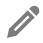 Auf dem Screenshot aus dem Film siehst du, wie einige Workshop-Teilnehmer ihr selbstgebautes Handy designt haben: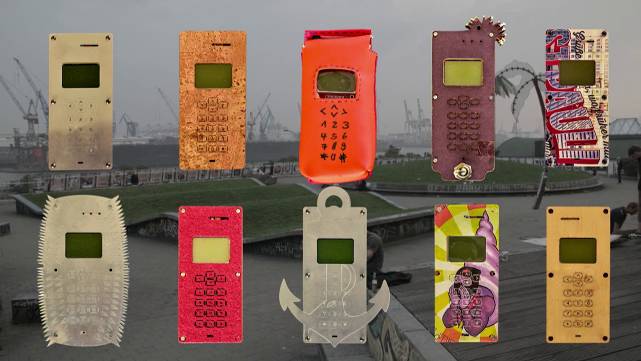 Wie würdest du dein Handy designen, wenn du eines selbst bauen würdest?Stelle Überlegungen hinsichtlich folgender Punkte an und notiere deine Ideen:Material:	_____________________________________________________________		_____________________________________________________________Form: 		_____________________________________________________________		_____________________________________________________________Farbe(n):	_____________________________________________________________		_____________________________________________________________Auf dem nächsten Blatt sollst du deine Ideen zeichnerisch umsetzen.